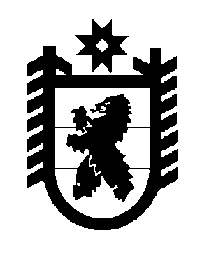 Российская Федерация Республика Карелия    ПРАВИТЕЛЬСТВО РЕСПУБЛИКИ КАРЕЛИЯРАСПОРЯЖЕНИЕот  9 июня 2017 года № 325р-Пг. Петрозаводск Признать утратившими силу:распоряжение Правительства Республики Карелия от 3 июля 2014 года № 422р-П (Собрание законодательства Республики Карелия, 2014, № 7, 
ст. 1321); распоряжение Правительства Республики Карелия от 15 октября 
2014 года № 648р-П (Собрание законодательства Республики Карелия, 2014, № 10, ст. 1869);распоряжение Правительства Республики Карелия от 1 июня 2015 года № 352р-П (Собрание законодательства Республики Карелия, 2015, № 6, 
ст. 1174). Временно исполняющий обязанности
 Главы Республики Карелия                                                   А.О. Парфенчиков